Фотоотчет по Месячнику безопасного пользования газом в быту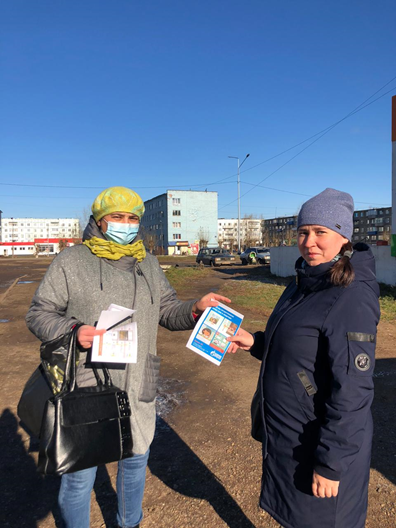 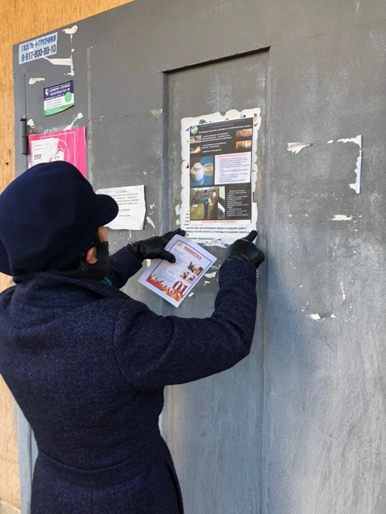 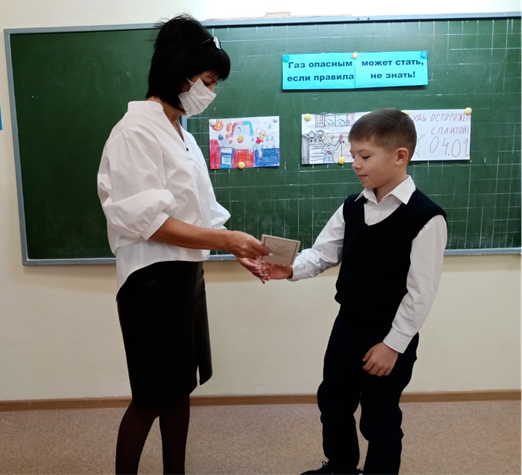 Акция с распространением памяток среди населения и обучающимисяИсп. Хакимова Д.В., заместитель директора по ВР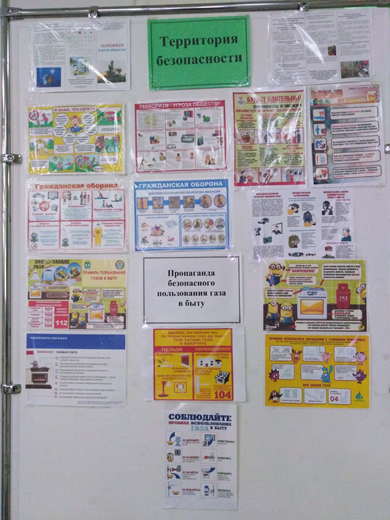 Информационный стенд в фойе первого этажа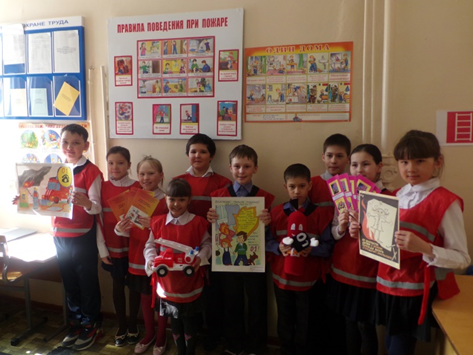 Мероприятие по профилактике пожарной безопасности (отряд ДЮП)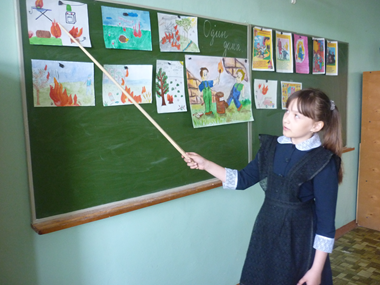 Конкурс рисунков в начальной школе (в рамках классного часа «Правила пользования газом в быту»)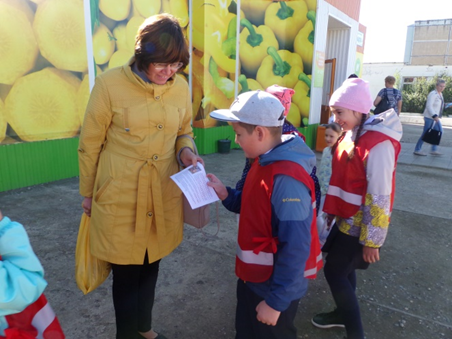 Акция на улицах села по раздаче памяток и листовок «Газ в быту», «Профилактика пожарной безопасности»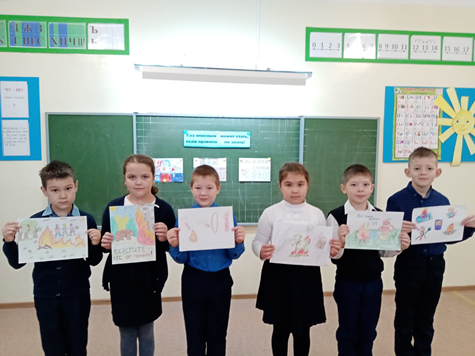 Классный час «Безопасное пользование газом» 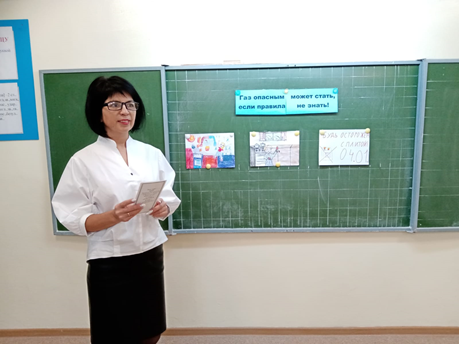 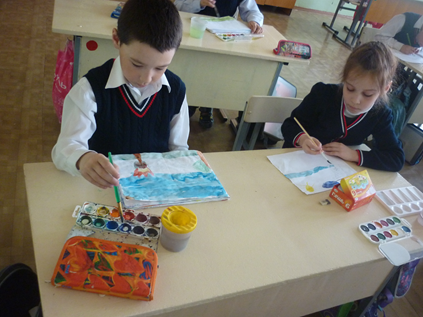 Конкурс рисунков «Пожарная безопасность»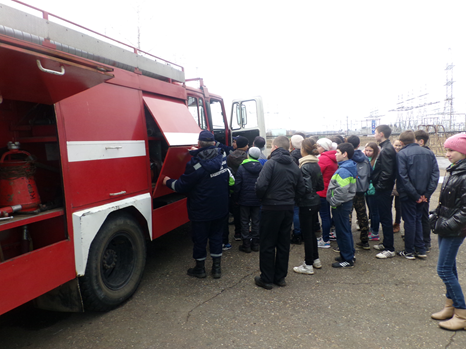 Экскурсия в пожарную часть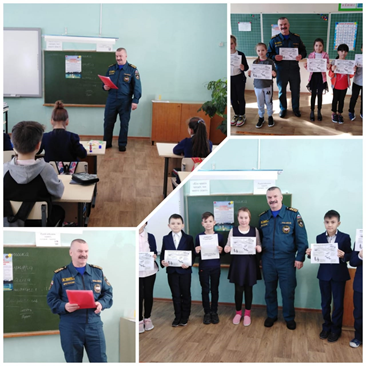 Беседа на тему безопасности с приглашением главного инспектора ГИМС